Youth Leaders Social Media Toolkit#1 for Monday May 3, 2021Instagram: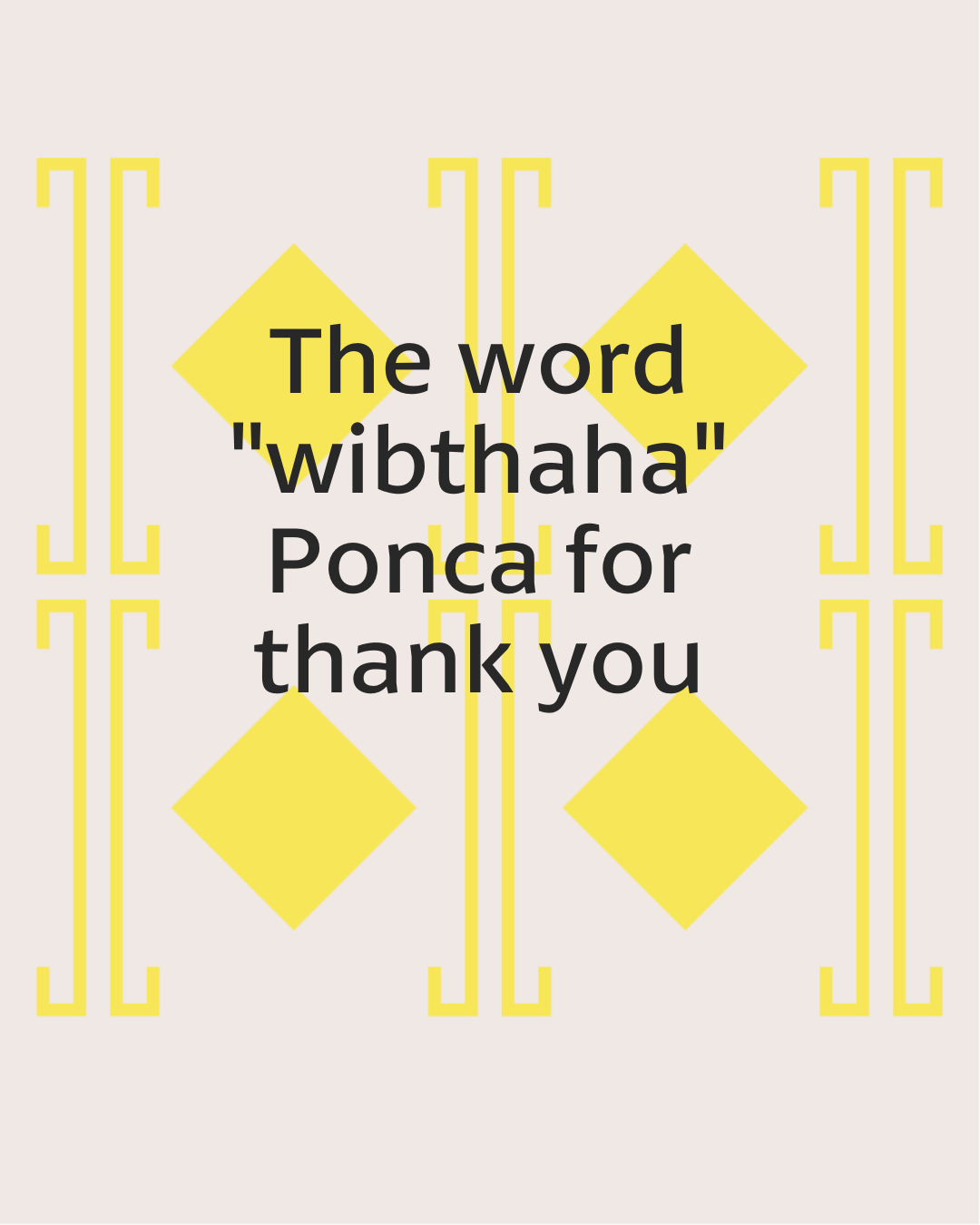 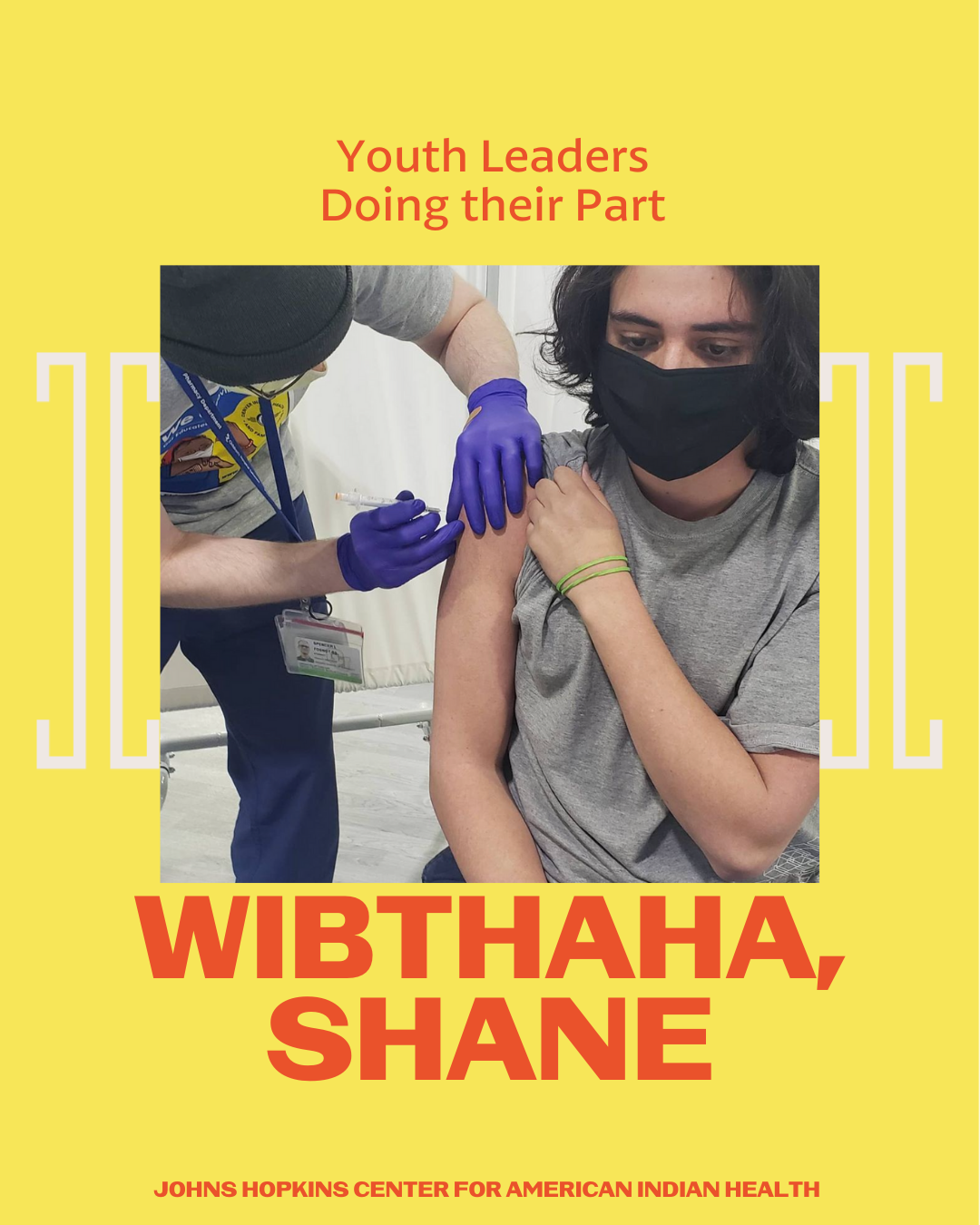 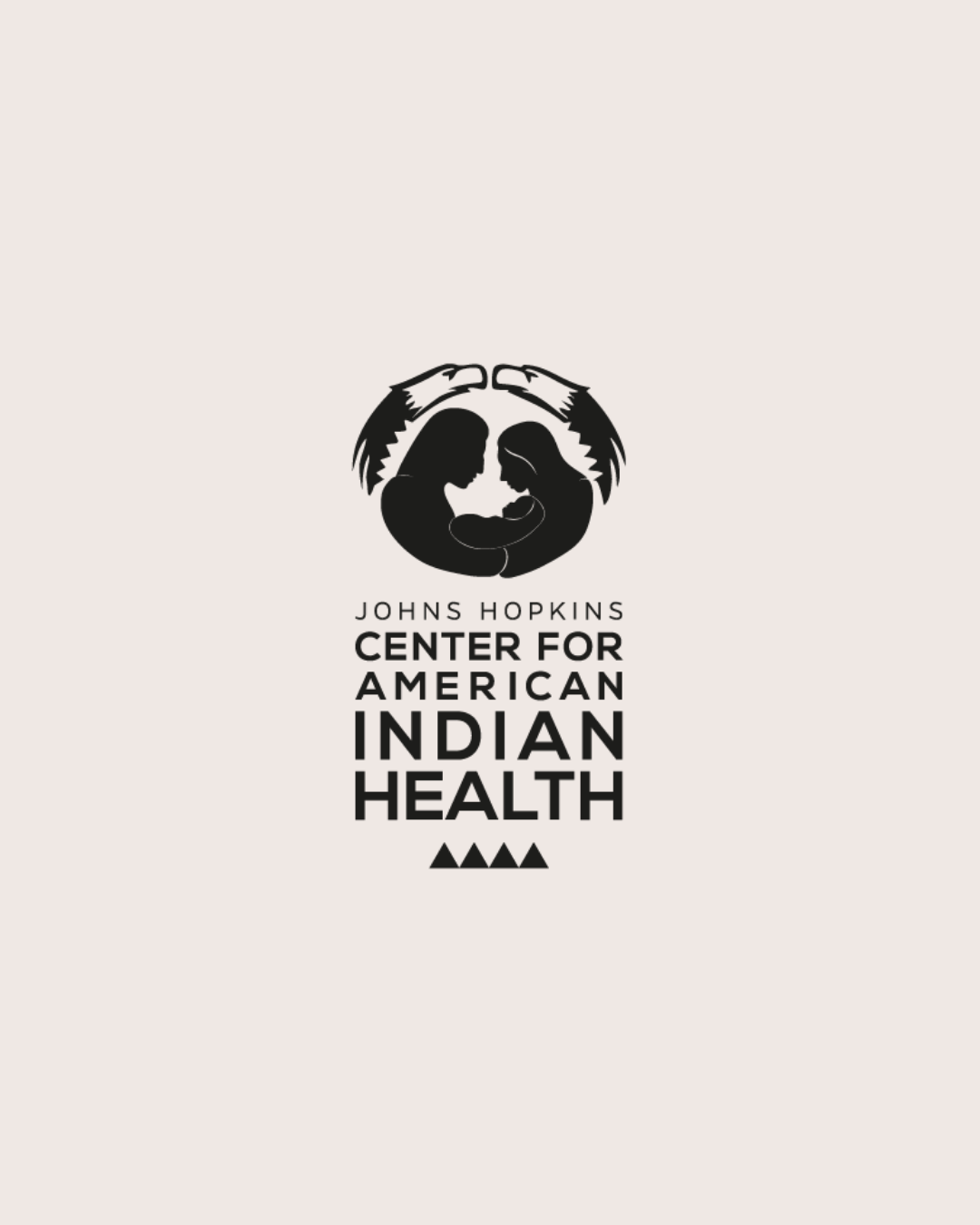 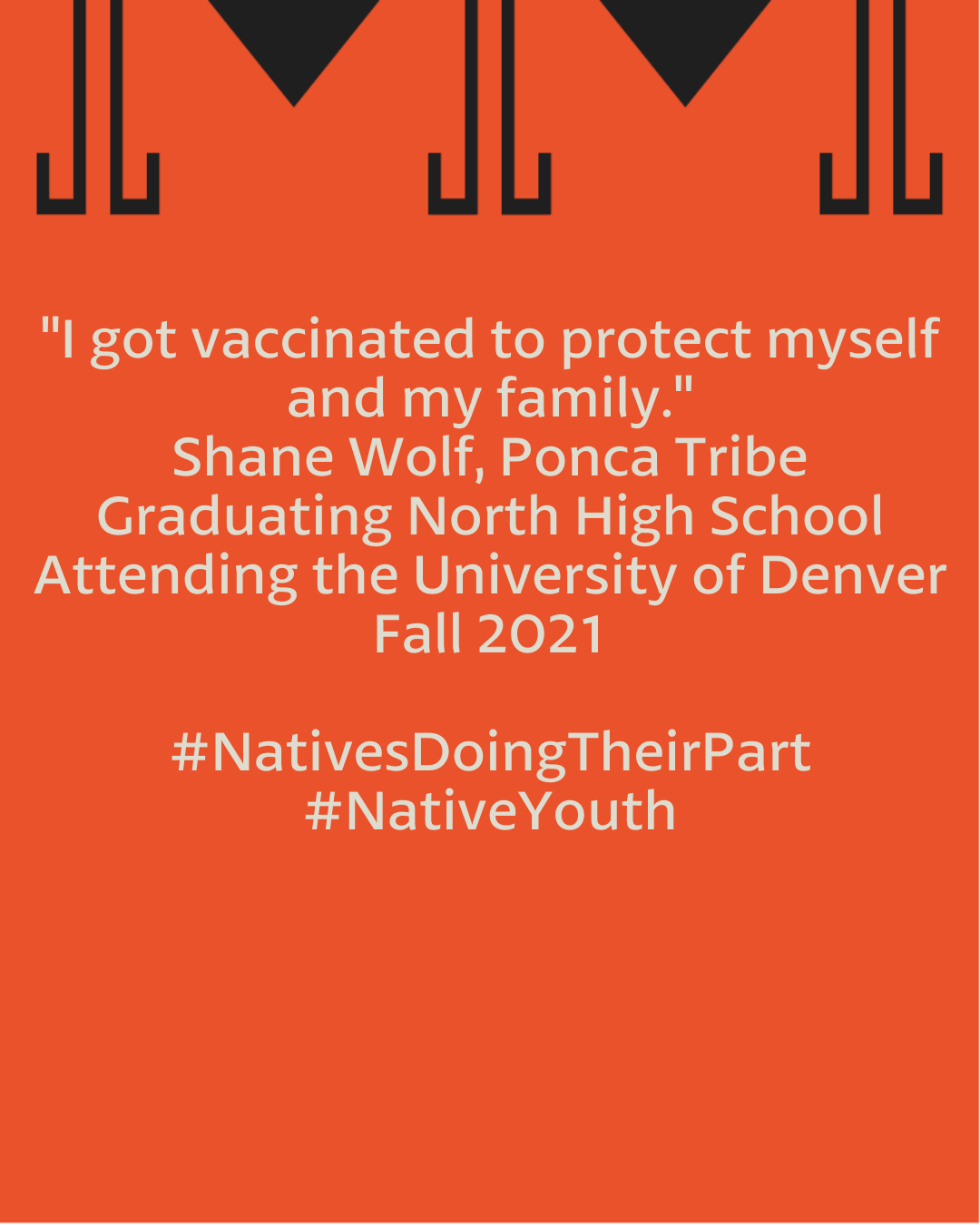 Description:  #NativeYouth are doing their part and getting vaccinated to protect our communities.  What are you doing to protect yourselves, your families, and your communities? DM us a photo to be included in a future post or tag us in your post. #NativesDoingTheirPart #NativeAmericanHealth#IndigenousHealth #NativeAmerican #AmericanIndian #AlaskanNative #HealthyTribes #IndigenousPeople #NativeHealth #TribalHealth #COVIDWarrior #NativesVaxUp #SkoVaxDen #VacciNative #VACCINation #Ponca #IndigenousLanguage #NDNCommunityImmunity Twitter and Facebook: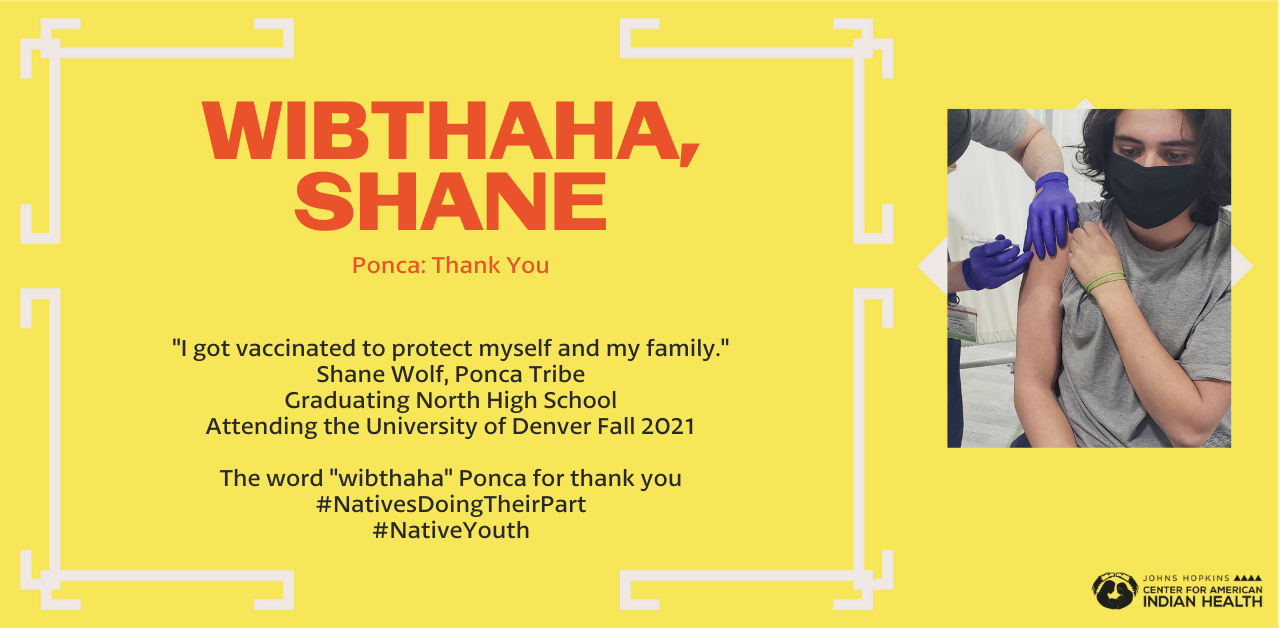 Description:  #NativeYouth are doing their part and getting vaccinated to protect our communities. DM us a photo of your example of #NativesDoingTheirPart to be featured in an upcoming post or tag us. #NativeTwitter #HealthyTribes #2 for Wednesday, May 5th, 2021Instagram: 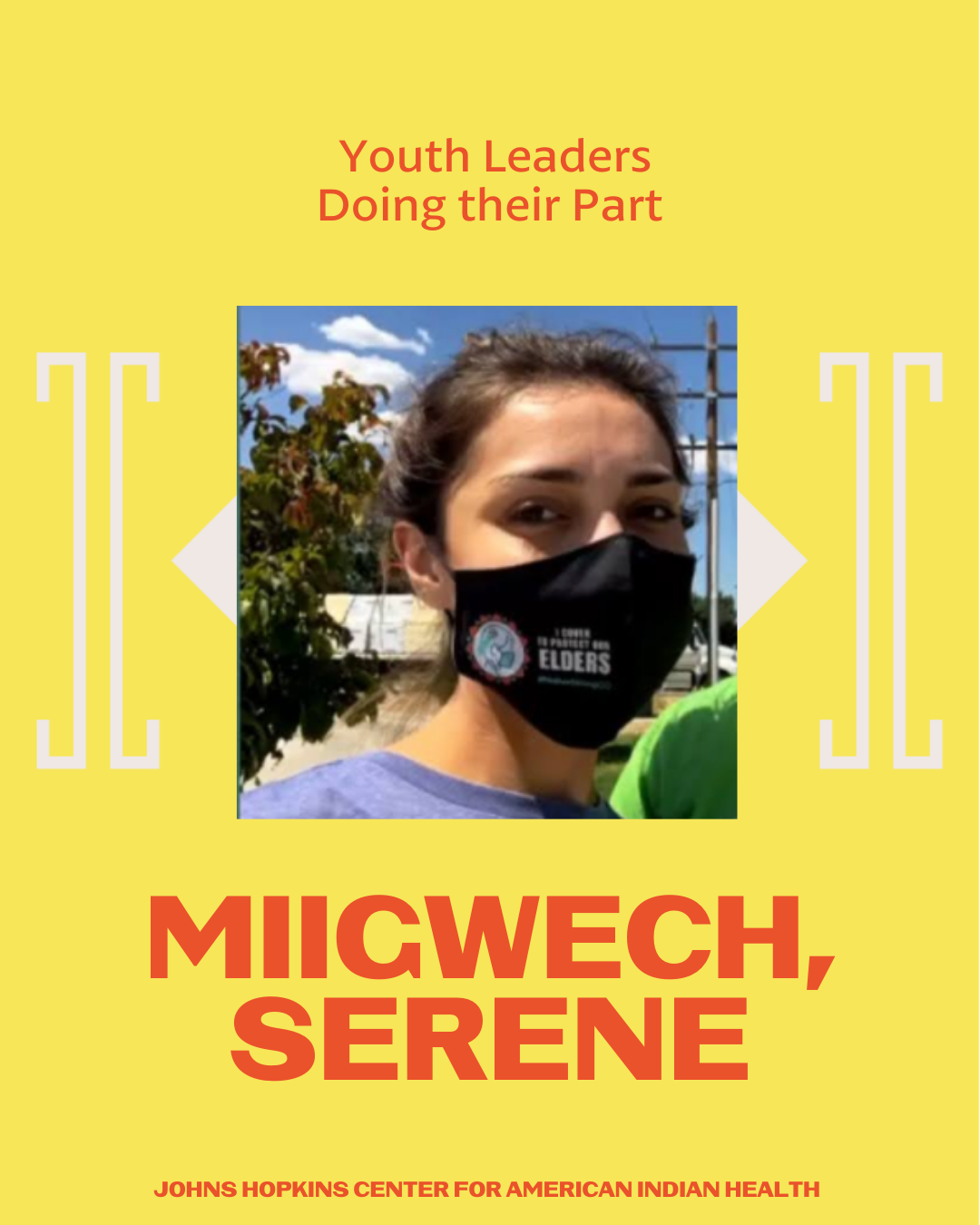 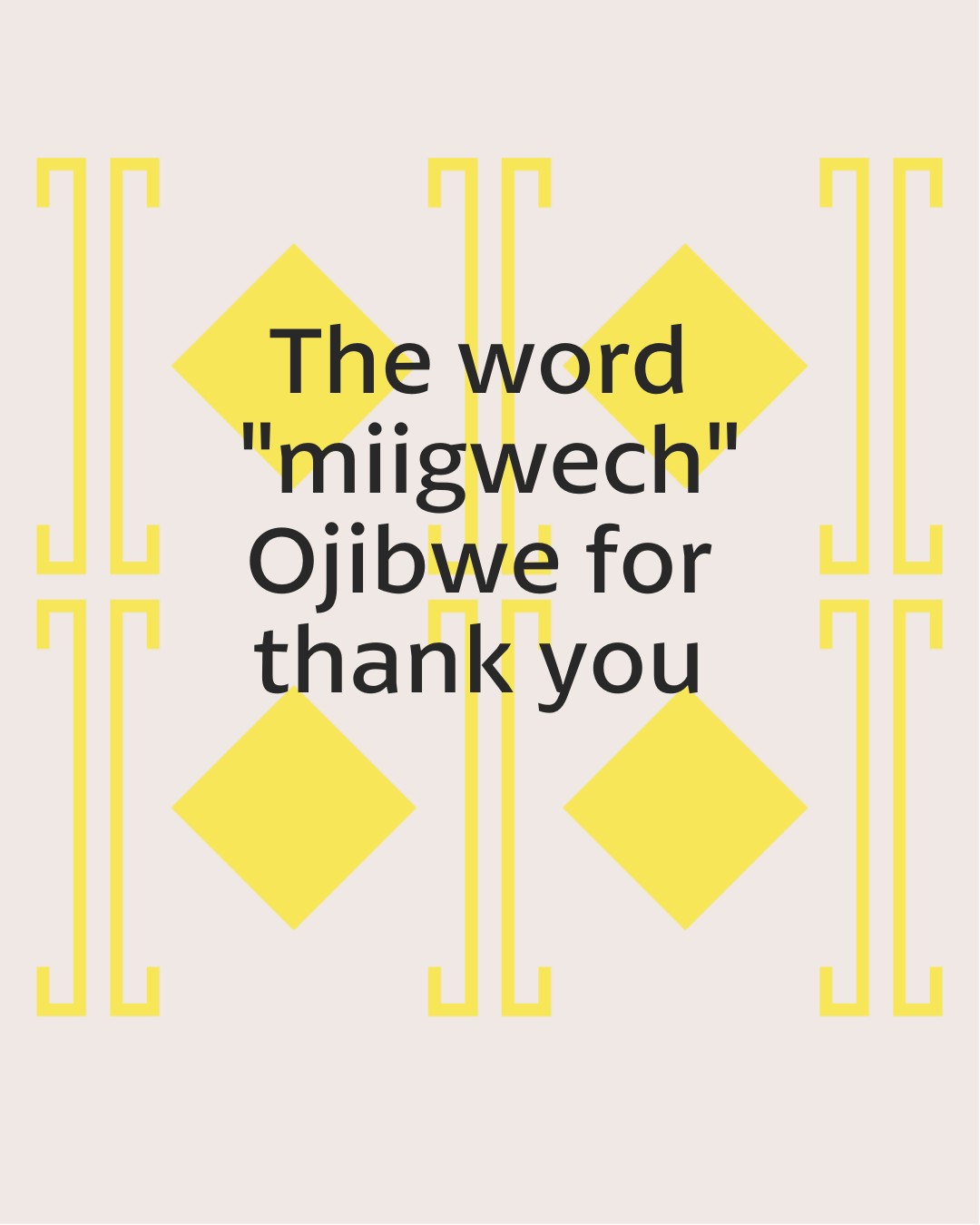 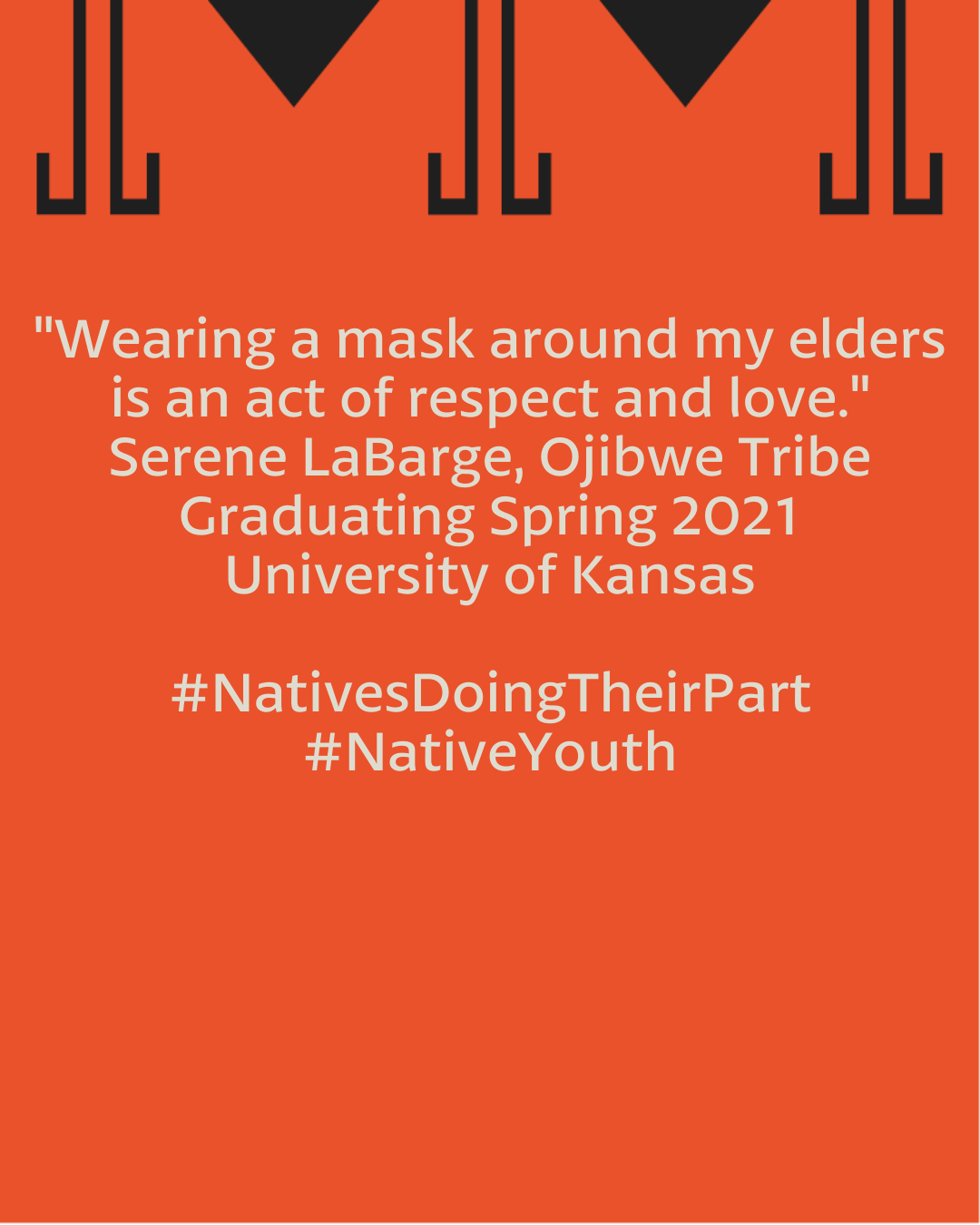 Description:  Native youth and young adults, what are you doing to protect yourselves, your families, and your communities?  Tag us in your post or DM us a photo for a chance to be featured. #NativesDoingTheirPart #NativeAmericanHealth #IndigenousHealth #NativeAmerican #AmericanIndian #AlaskanNative #HealthyTribes #IndigenousPeople #NativeHealth #TribalHealth #COVIDWarrior #NativesVaxUp #SkoVaxDen #VacciNative #VACCINation #Anishinaabe #IndigenousLanguage  #NDNCommunityImmunity Twitter:  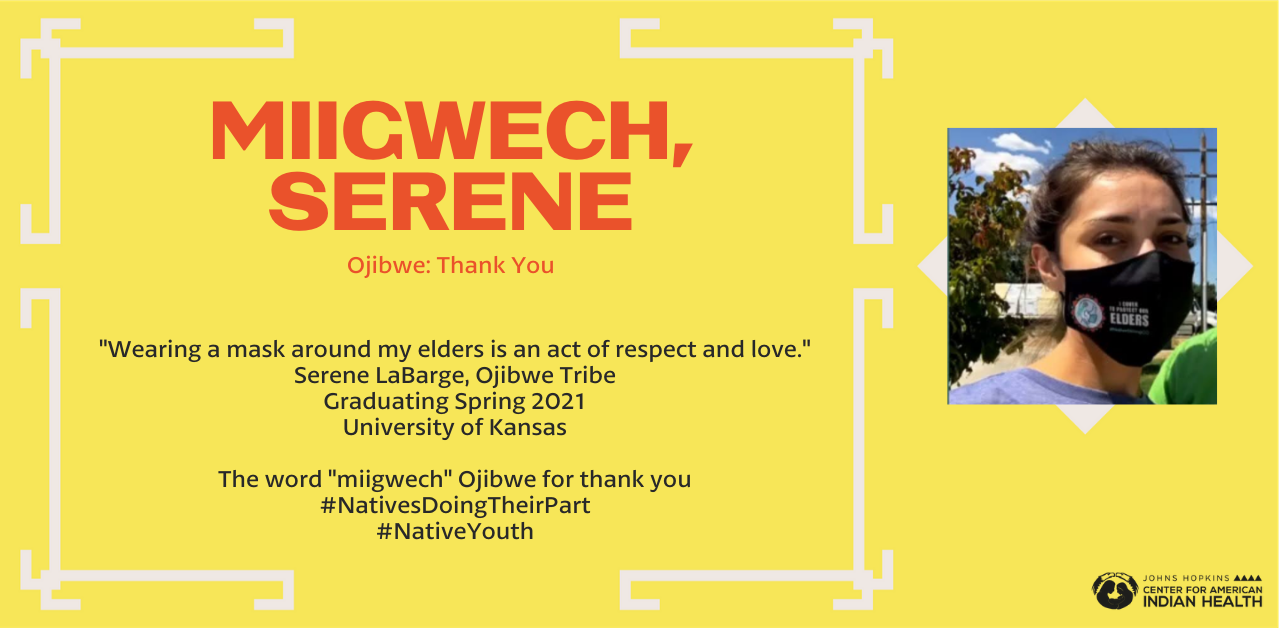 Description:  #NativeYouth are doing their part and engaging in healthy behaviors to protect our communities. Native youth and young adults, DM us a photo example of #NativesDoingTheirPart to be featured in an upcoming post or tag us.  #HealthyTribes  #NativesTwitter#3 Friday, May 7, 2021Instagram: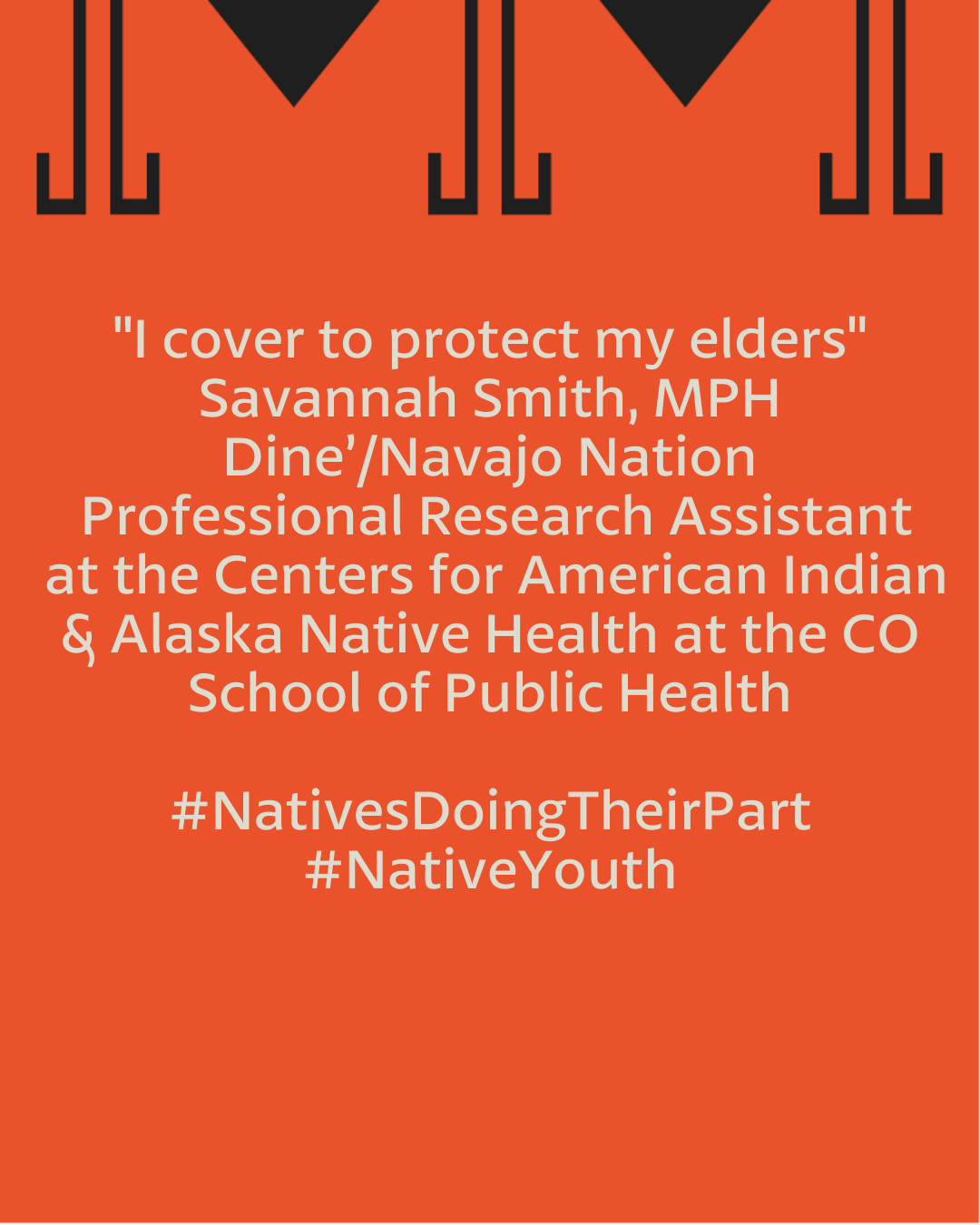 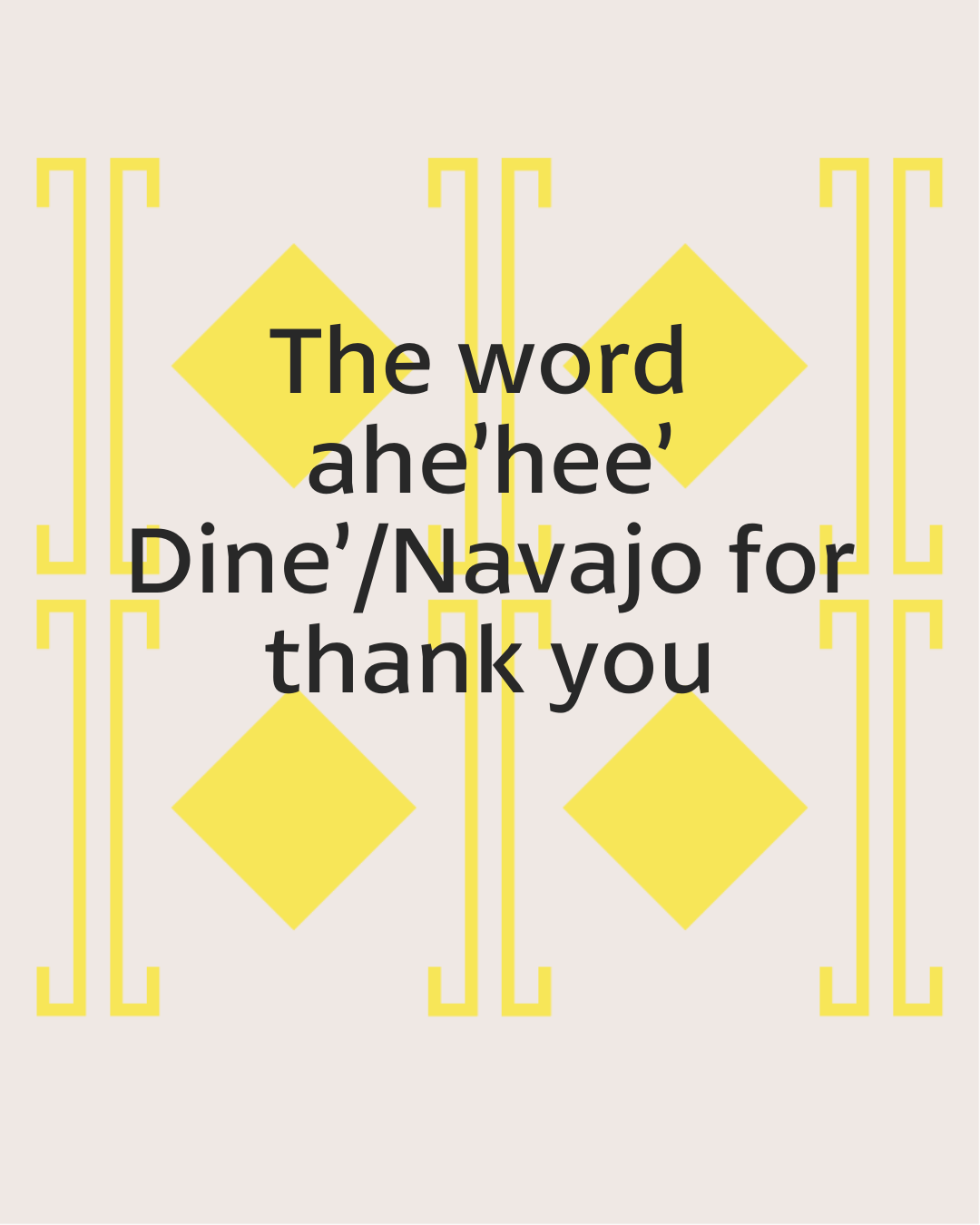 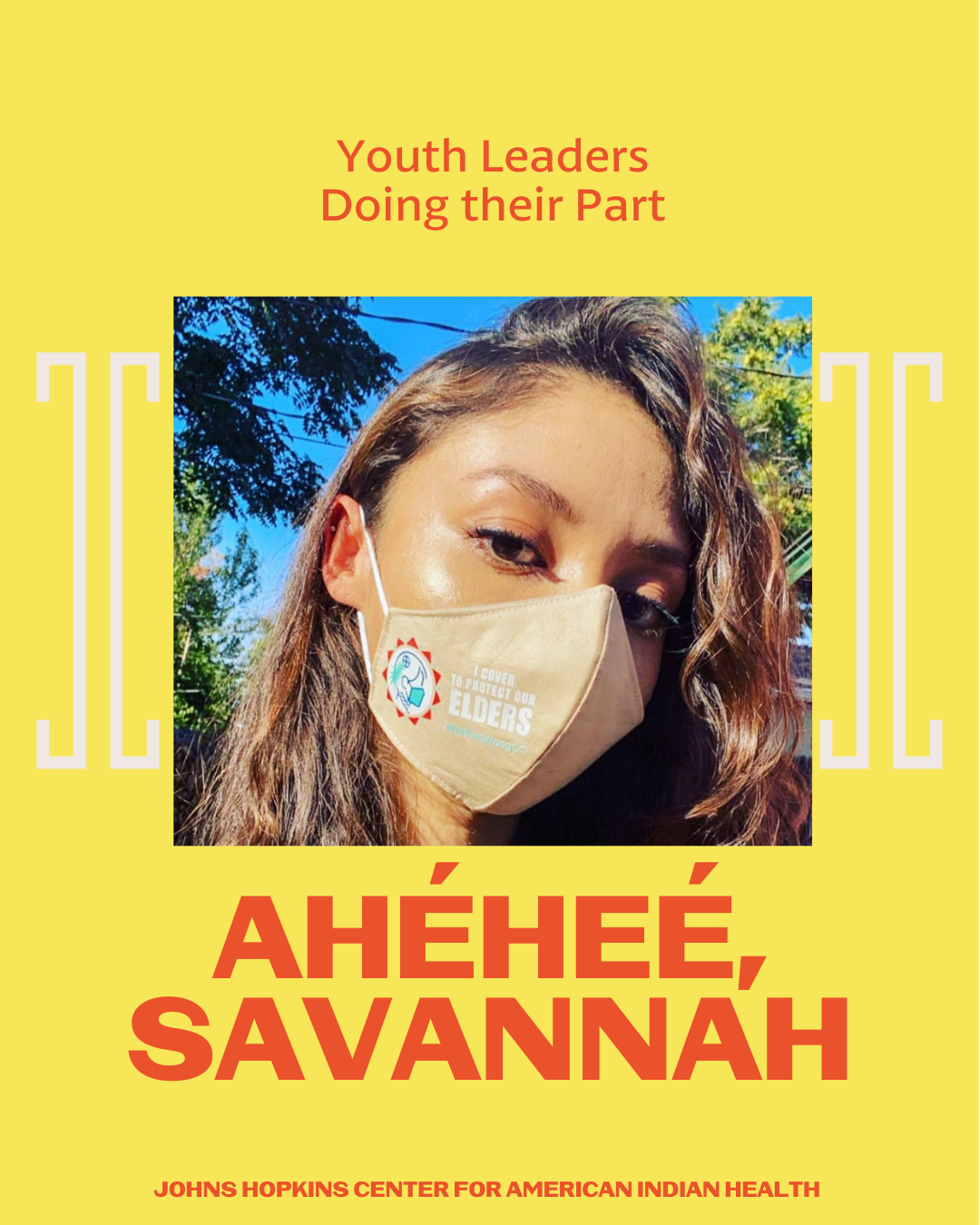 #NativeYouth are doing their part and engaging in healthy behaviors to protect our communities.  #Native youth and young adults, DM us a photo of #NativesDoingTheirPart to be featured in an upcoming post or tag us. #NativeAmericanHealth #IndigenousHealth #NativeAmerican #AmericanIndian #AlaskanNative #HealthyTribes #IndigenousPeople #NativeHealth #TribalHealth #COVIDWarrior #SkoVaxDen #VacciNative #VACCINation #NavajoNation #IndigenousLanguage #NativesMaskUp #NativesVaxUpTwitter: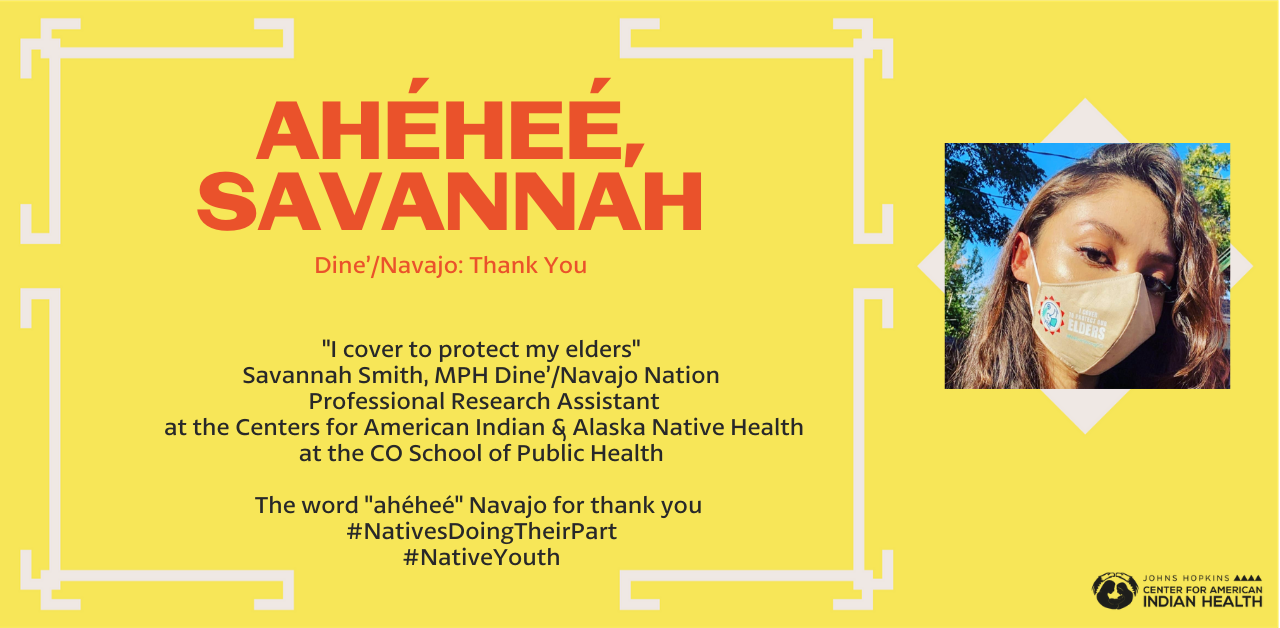 Description:   #NativeYouth are doing their part and engaging in healthy behaviors to protect our communities. DM us or tag us in a photo of #NativesDoingTheirPart. You could be featured in an upcoming post.  #HealthyTribes #NativesTwitter